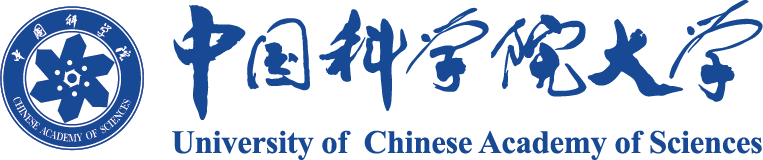 博士/硕士学位论文                黑体小三号加粗                 	作者姓名：          宋体四号加粗[ 填写  学号]           	指导教师:                  （不用填写 ）                 学位类别:        （学科门类或专业学位类别/宋体四号加粗）	  学科专业:              宋体四号加粗                      	培养单位:        中国科学院空天信息创新研究院             2020年 6 月英文论文题目小三号加粗Times New Roman A dissertation/thesis submitted toUniversity of Chinese Academy of Sciencesin partial fulfillment of the requirementfor the degree ofDoctor/Master of [学位类别]in [专业]By[填写学号][培养单位]June 2020Supervisor:不用填写